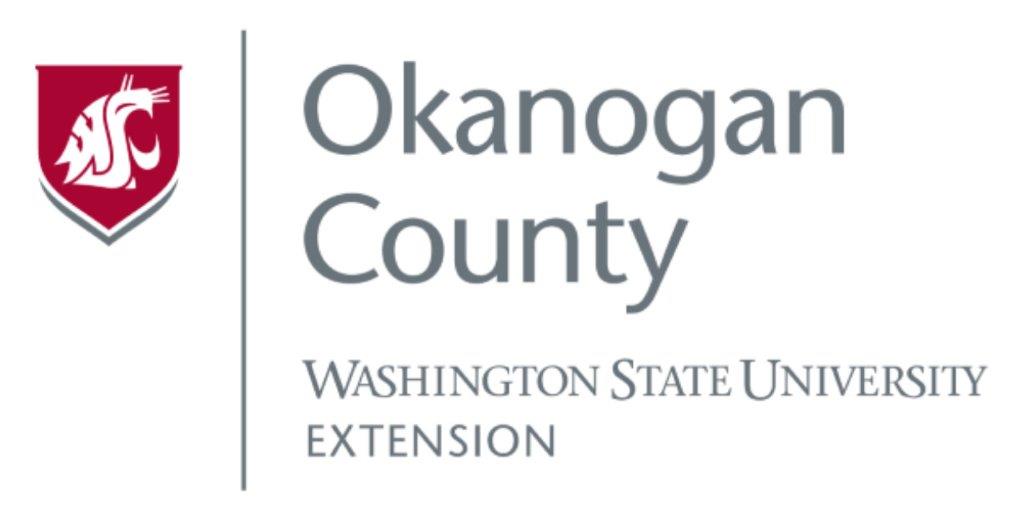 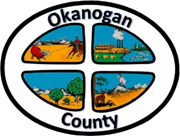 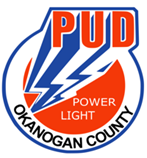 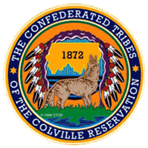 Okanogan County and CCT BAT MeetingOctober 28, 20212-3:00pmAGENDAIntroductions-Please add your name/business in the chatApprove September 27, Minutes, as emailedUSDA Grant Update-Broadband StudyACRS-JamesRoniOld BusinessTilson Presentation, Methow Valley BATMember Updates/AdditionsDiscussion November Meeting Date